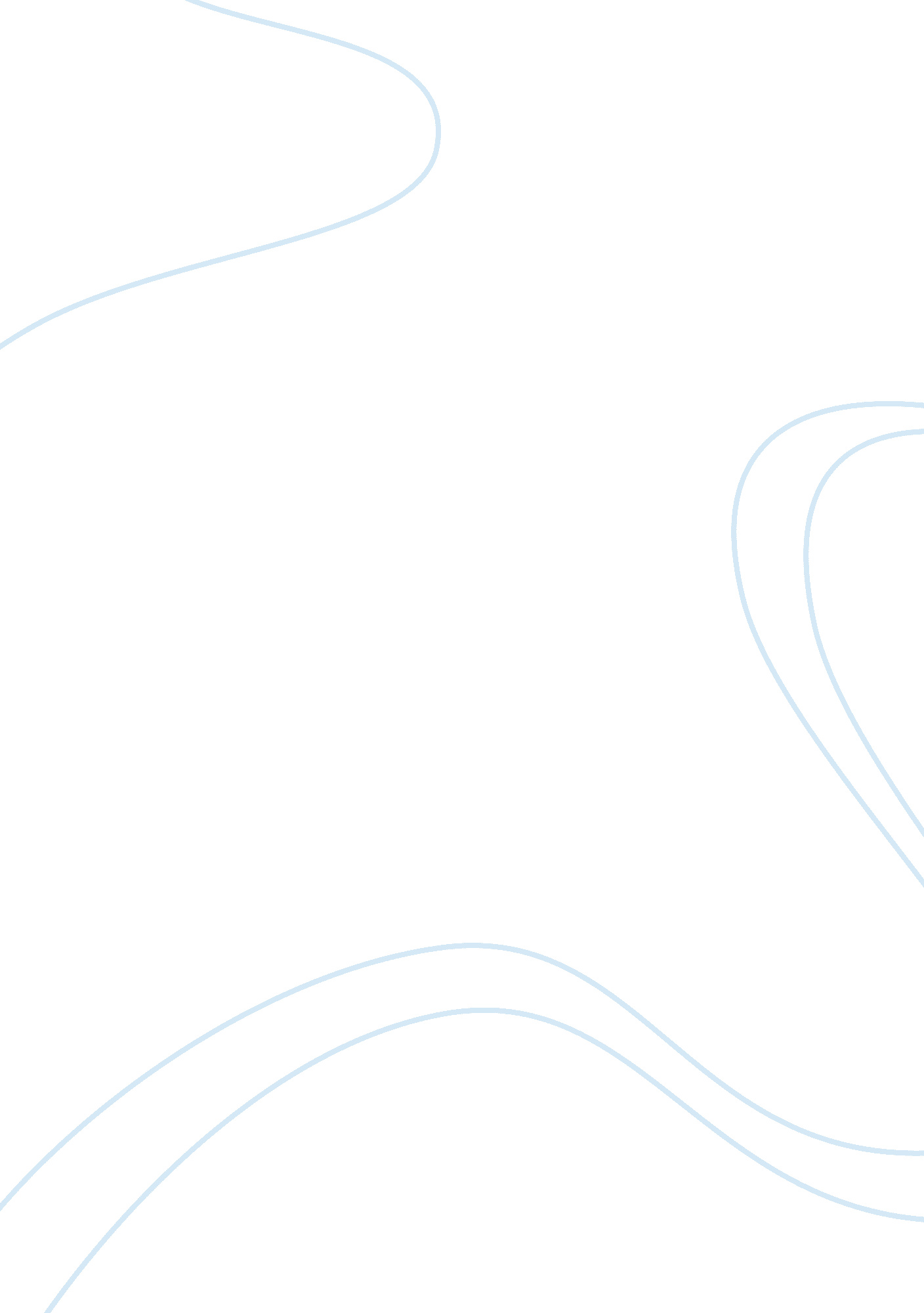 It can be about anythingLinguistics, English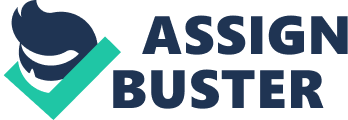 The “ Occupy” movement is picking-up more steam on the West Coast. This article is specifically about protestors shutting down ports on the West Coast. Many in the “ Occupy” movement are upset in western cities because they have been forced out of their tent cities. In Oakland, 10, 000 protestors showed up to shut down the port there a few weeks ago. This protest was much smaller, gathering only about 1, 000 people, but they were still able to shut down the port for an evening and a day shift. The real thesis of this article however is not just the current protests that are happening, but the likelihood that they will continue to happen up through the presidential election in 2012. 
Many protesters on the West Coast are starting to form a general game plan that protesters on the East Coast have not done. They are shutting down ports owned by large financial firms such as Goldman Sachs. These are the real firms that the protestors are trying to harm. Alliances with some labor groups have put the protestors in a position of power. Some sociologists see this as a recipe for increasingly militant protests in the coming months up and down the West Coast. 
I rally liked this article because it was very informative and answered questions that I had about the Occupy Wall Street movement on the West Coast. I did not understand why so many people showed up to shut down the Port of Oakland. As far as I was concerned, that wasn’t hurting anyone other than the men and women working at the dock. They surely didn’t get paid for that missed day of work. I now realize that it was actually a part of a plan between the protestors and the workers on the docks. 
This article is an important one because it confirms how I feel about the Occupy Wall Street movement. I do not think it is going to go away. Something is sure to happen eventually that will motivate more people to get out in the street or to elect different sorts of people to government in Washington DC and in state governments all over America. I believe in this movement and would like to see the rules that favor the richest Americans changed so everyone can have a better chance at moving up in life. These are some of the issues that will define my generation. How we handle ourselves at this point in time is very critical, because if this Occupy Wall Street movement fails or fades away, then that will embolden the richest Americans even more. 
I felt that the authors Wholsen and Collins did a great job with this story. It was a fair, unbiased portrayal of what is happening on the West Coast. I thought that they had lots of information that backed up their thesis, which was that these “ Occupy” protest will continue all over America up through the end of the campaign season in November of 2012. 
Bibliography 
Wholsen, Marcus, and Terry Collins. " Occupy Protesters Halt Some Western Ports - TIME." Breaking News, Analysis, Politics, Blogs, News Photos, Video, Tech Reviews - TIME. com. Time, Inc., 13 Dec. 2011. Web. 13 Dec. 2011. . 